Pupil Authorised Absence Form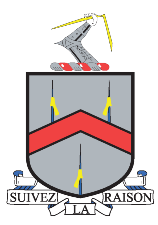 Ermysted's Grammar SchoolAny pupil knowing in advance that they will miss certain lessons should complete this electronic form to request authorisation. Failure to do so may lead to the absence being recorded as unauthorised.Name: Form: Date of absence: Reason for absence (please provide evidence where necessary):Complete the table below for the periods for which you will be absent:Pupils must find out what work will be covered in the periods missed and agree to complete all work required in due course. Please return this form to the School Office by email for authorisation – admin@ermysteds.ukFor office use onlyAuthorisation:            Additional comment if permission is withheld: Date: Medical/dental appointmentHospital appointmentDriving testUniversity Open DaySporting fixtureSignature of PE teacherSporting fixtureSignature of PE teacherSignature of parent/carerOtherP1P2P3P4P5SubjectName of Teacher